নাম (বাংলায়):নাম (ইংরেজিতে):পিতার নাম:মাতার নাম:বিভাগ ও বিশ্ববিদ্যালয়: শ্রেনী ও বর্ষ: 			 	সেশন:				রোল/আইডি:বর্তমান ঠিকানা:স্থায়ী ঠিকানা:ফোন: 						ইমেইল:ব্যাংক ড্রাফট তথ্য:অফিস কর্তৃক ব্যবহারের জন্যমহাপরিচালকের মন্তব্য ও স্বাক্ষর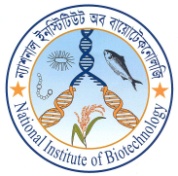 ন্যাশনাল ইনস্টিটিউট অব বায়োটেকনোলজিগণকবাড়ী, আশুলিয়া, সাভার, ঢাকা-১৩৪৯ইন্টার্নশিপ এর আবেদন পত্রআবেদনকারীরছবিআবেদনকারী ছাত্র/ছাত্রীর স্বাক্ষরবিভাগীয় প্রধান/চেয়ারম্যানের স্বাক্ষর ও সীল